BubamaraIzradi bubamaru kao što je prikazano na slici. Ukoliko nemaš kolaž papir, crnim i crvenim flomasterom oboji papir (ili crvenom i crnom bojicom).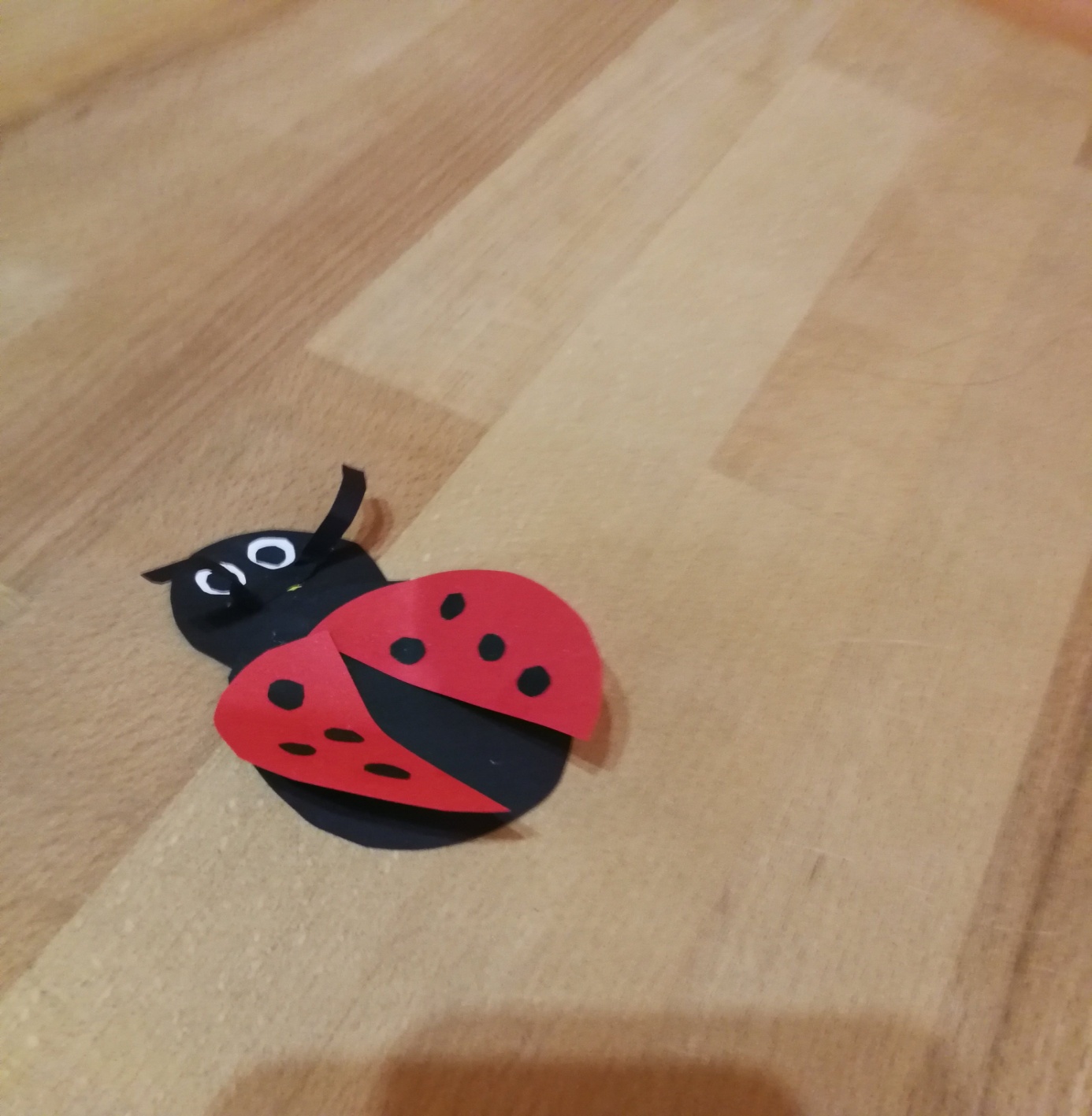 